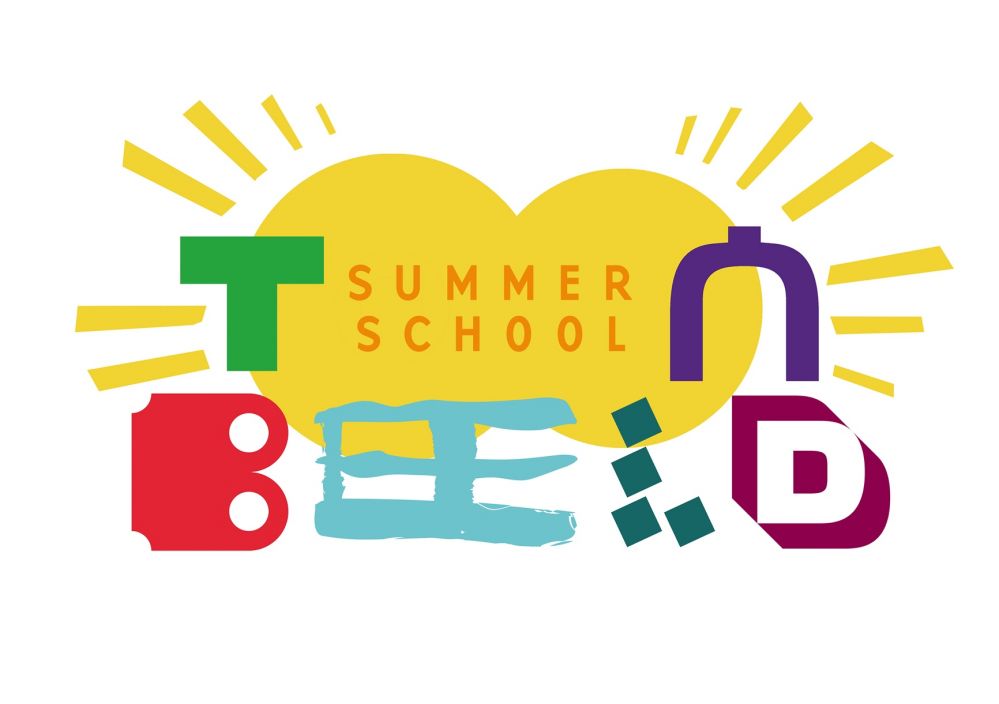 
Inschrijfformulier Summer School Toonbeeld 2022 Bouw je eigen miniboomhut

Inschrijfformulier Summer School Toonbeeld 2022 Bouw je eigen miniboomhut
Naam:Adres:Telefoon:E-mail:Geboortedatum: